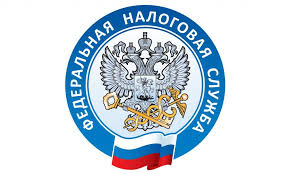 ОБ УТОЧНЕНИИ ПЛАТЕЖА        Со 2 августа при обнаружении ошибки в оформлении платежного поручения налогоплательщики могут подать заявление об уточнении платежа в налоговый орган вне зависимости от места постановки на учет.        Поиск и уточнение платежа осуществляется в режиме налогового автомата. О результатах обработки заявления налогоплательщик будет проинформирован письменно в течение пяти дней со дня принятия решения об уточнении платежа.        Новый функционал позволит значительно снизить трудозатраты граждан на взаимодействие с налоговыми органами, сократить издержки налоговых органов на обработку заявлений граждан и уточнение платежей, обеспечить качественный уровень налоговых услуг.        Подать заявление об уточнении платежа также могут пользователи Личных кабинетов налогоплательщика.